NBC FORM NO. B - 07	Republic of the Philippines City of Baliwag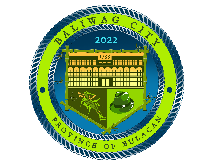 Province of BulacanOFFICE OF THE BUILDING OFFICIALSIGN PERMITAPPLICATION NO.                                                                  SP NO                                                                                               BUILDING PERMIT NO.BOX 1 (TO BE ACCOMPLISHED IN PRINT BY THE APPLICANT)BOX 2 (TO BE CHECKED, RECEIVED AND RECORDED)ACCOMPANYING DOCUMENTS: [FIVE (5) SETS EACH SIGNED AND SEALED BY RESPONSIBLE DESIGN PROFESSIONAL]CERTIFIED XEROX COPY OF TCT	XEROX COPY OF LOT PLAN AND SITE DEVELOPMENT PLANIF NOT OWNED BY THE APPLICANT IN ADDITION TO THE CERTIFIED XEROX COPY OF TCT, XEROX COPY OF CONTRACT OF LEASEXEROX COPY OF TAX DECLARATION AND LATEST REALTY TAX RECEIPTPLANS OF SIGN STRUCTURES, STRUCTURAL DESIGN & COMPUTATIONS SPECIFICATIONS AND COST ESTIMATES      BOX 5 (TO BE ACCOMPLISHED IN PRINT BY THE APPLICANT)	BOX 6	BOX 7BOX 8 (TO BE ACCOMPLISHED BY THE PROCESSING AND EVALUATION DIVISION)BOX 9ACTION TAKEN:Permit is hereby issued / granted to 		with  postal address at 		to install/erect/construct/attach/paint 			with the word 	at the premises    of 	as per submitted plans pursuant to pertinent provisions of the “National Building Code” (PD 1096) and its Implementing Rules and Regulations and to the following conditions:That under Article 1723 of the Civil Code of the Philippines, the engineer or architect who drew up the plans and specifications for a building/structure is responsible for damages if within fifteen (15) years from the completion of the structure, the same should collapse due to defect in the plans or specifications or defects in the ground. The engineer or architect who supervises the construction shall be solidarily liable with the contractor should the edifice collapse due to defect in the construction or the use of inferior materials.That the proposed sign shall be in conformity with Rule XX of the “National Building Code” (PD 1096).That prior to commencement of the proposed project and construction/erection, an actual  relocation  survey  shall  be  conducted  by  the  responsible  licensed  geodetic engineer.That before commencing the excavation  the  person making  or causing the excavations to  be made shall  notify in writing the owner of the    adjoining building not    less than ten (10) days before such excavation is to be made and show how the adjoining building should be protected.That the owner of the sign structure shall engage the services of a  responsible licensed  architect or civil engineer to undertake the full-time  inspection an supervision   of the construction work.That there shall be kept at the jobsite a logbook of daily construction activities wherein the actual daily progress of construction including tests conducted, weathercondition and other pertinent data are to be recorded, same shall be made available for scrutiny and  comments  by  the  OBO representative  during the conduct of his/her inspection pursuant to Section 207 of the National Building Code.That upon completion of the construction/sign structure, the responsible licensed supervising architect or civil  engineer shall  submit the  logbook duly signed and  sealed to the Building Official including as-built plans and other documents.That he shall also prepare and submit a Certificate of Completion of the project stating that the construction/sign structure conforms to the provision of the “National Building Code” (PD 1096) as well as with plans and specifications.That no sign shall be used and no change in the existing character  of occupancy  classification of a building/structure or portion thereof shall be  made until the Building  Official has issued a Certificate of Use or Occupancy therefor as provided in the “National Building Code” (PD 1096).That this permit shall not serve as an exemption from securing permit/written clearances from various government authorities exercising regulatory function affecting building and other related structures.Signs shall adhere to the Code of Ethics for Advertising and Promotions and to the rules and regulations of the appropriate agency in-charge of the conduct of the business.Signs shall promote and uphold the public goods especially in historical monuments and shrines, natural scenic areas, parks, parkways and their immediate approaches. Immediate approaches shall mean a distance not exceeding fifty (50.00) meters from the periphery of said areas.Signs shall display or convey only message or visuals that conform to public decency and good taste.Signs shall follow standards of design, construction and maintenance in the interest of public safety, convenience, good viewing and to promote proper urban design or community architecture.Sign structures may be constructed only in areas where zoning regulations permit them and in accordance with the accepted standards of design, construction and maintenance.Signs and sign structures shall be constructed in accordance with the provisions of Section 2003 of the “National Building Code” (PD 1096). Plans of sign structureexceeding three (3.00) meters in height from the ground shall be signed and sealed by the responsible designing architect or civil engineer.Signs and sign structures built within highly restrictive fire zones shall be of incombustible materials. No combustible materials other than approved plastic shall be used in construction of electrical signs.Signs and sign structures equipped with electrical devices shall have an electrical plan conforming with the provisions of the latest edition of the Philippine Electrical Codeduly signed and sealed by the responsible Professional Electrical Engineer, if the installation or the machinery is rated less than 500 kVA or less than 600 volts.Signs shall be placed in a such manner that no part of its surface will interfere in any way with the free use of a doorway, a fire escape, standpipe or other required means of exit and fire-protective devices.Signs, which are written in foreign language, shall have corresponding translation in English or in the local dialect.The bottom line of all signboards adjacent to each other shall follow a common base line as determined by the Building Official.PERMIT ISSUED BY:_______________________ CITY BUILDING OFFICIALNOTE : THIS PERMIT MAY BE CANCELLED OR REVOKED PURSUANT TO SECTIONS 305 AND 306 OF THE “NATIONAL BUILDING CODE”OWNER / APPLICANT	LAST NAME	FIRST NAMEOWNER / APPLICANT	LAST NAME	FIRST NAMEM.I.M.I.TINFOR CONSTRUCTION OWNED BY AN ENTERPRISEFORM OF OWNERSHIPUSE OR CHARACTER OF OCCUPANCYUSE OR CHARACTER OF OCCUPANCYUSE OR CHARACTER OF OCCUPANCYADDRESS:    NO.	STREET	BARANGAY	CITY/MUNICIPALITYADDRESS:    NO.	STREET	BARANGAY	CITY/MUNICIPALITYZIPCODETELEPHONE NOTELEPHONE NOLOCATION OF CONSTRUCTION:    LOT NO. 	BLK NO. 	TCT NO. 	TAX DEC. NO. 	STREET 	SUBDIVISION / BARANGAY 	CITY OF _________________LOCATION OF CONSTRUCTION:    LOT NO. 	BLK NO. 	TCT NO. 	TAX DEC. NO. 	STREET 	SUBDIVISION / BARANGAY 	CITY OF _________________LOCATION OF CONSTRUCTION:    LOT NO. 	BLK NO. 	TCT NO. 	TAX DEC. NO. 	STREET 	SUBDIVISION / BARANGAY 	CITY OF _________________LOCATION OF CONSTRUCTION:    LOT NO. 	BLK NO. 	TCT NO. 	TAX DEC. NO. 	STREET 	SUBDIVISION / BARANGAY 	CITY OF _________________LOCATION OF CONSTRUCTION:    LOT NO. 	BLK NO. 	TCT NO. 	TAX DEC. NO. 	STREET 	SUBDIVISION / BARANGAY 	CITY OF _________________SCOPE OF WORKNEW CONSTRUCTION	RENOVATION	 ERECTION	CONVERSION 	ADDITION	REPAIR	 	ALTERATION	MOVING     	SCOPE OF WORKNEW CONSTRUCTION	RENOVATION	 ERECTION	CONVERSION 	ADDITION	REPAIR	 	ALTERATION	MOVING     	DEMOLITION	 ANCILLARY BUILDING/STRUCTURE  	OTHERS (Specify)  	DEMOLITION	 ANCILLARY BUILDING/STRUCTURE  	OTHERS (Specify)  	DEMOLITION	 ANCILLARY BUILDING/STRUCTURE  	OTHERS (Specify)  	USE OR CHARACTER OF OCCUPANCYUSE OR CHARACTER OF OCCUPANCYA.  Type of Display	2.	Single Face	4.	Double FaceA.  Type of Display	2.	Single Face	4.	Double Face6.	Multi-Media6.	Multi-Media6.	Multi-Media1.	Neon	3.	Illuminated	5.	Painted-onB. Type of InstallationBusiness Sign, Wall Type	4.	Business Sign, TemporaryBusiness Sign, Projecting Type	5.	Advertising Sign, Ground TypeBusiness Sign, Ground Type	6.	Advertising Sign, Wall Type1.	Neon	3.	Illuminated	5.	Painted-onB. Type of InstallationBusiness Sign, Wall Type	4.	Business Sign, TemporaryBusiness Sign, Projecting Type	5.	Advertising Sign, Ground TypeBusiness Sign, Ground Type	6.	Advertising Sign, Wall Type7..	OtherAdvertising Sign, Wall TypeAdvertising Sign, Other7..	OtherAdvertising Sign, Wall TypeAdvertising Sign, Other7..	OtherAdvertising Sign, Wall TypeAdvertising Sign, OtherC. Display Size/Face:	L (m) = 		W (m) = 	C. Display Size/Face:	L (m) = 		W (m) = 	At (m2) = _ 	At (m2) = _ 	At (m2) = _ 	 	Date 	APPLICANT(Signature Over Printed Name) 	Date 	APPLICANT(Signature Over Printed Name) 	Date 	APPLICANT(Signature Over Printed Name) 	Date 	APPLICANT(Signature Over Printed Name)AddressAddressAddressAddressC.T.C. No.Date IssuedPlace IssuedTINAPPLICANT:APPLICANT:APPLICANT:WITH MY CONSENT: LOT OWNERWITH MY CONSENT: LOT OWNERWITH MY CONSENT: LOT OWNER(Signature Over Printed Name)(Signature Over Printed Name)(Signature Over Printed Name)(Signature Over Printed Name)(Signature Over Printed Name)Date_______________Date_______________Date_______________Date_______________Date_______________Date_______________Date_______________Date_______________Date_______________Date_______________AddressAddressC.T.C. No.Date IssuedDate IssuedPlace IssuedPlace IssuedPlace IssuedPlace IssuedC.T.C. No.Date IssuedPlace IssuedPlace IssuedPlace IssuedPlace Issued